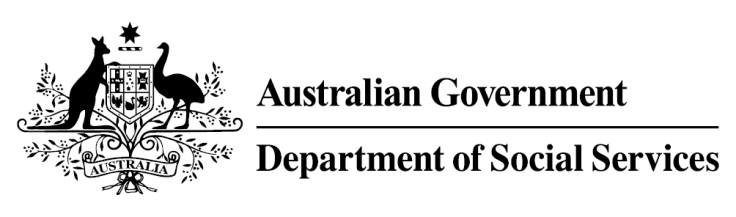 
Try, Test and Learn FundInitiative: Ability School Engagement PartnershipLocation: South-East QueenslandWhat are we trying to achieve? This project is testing the effectiveness of mediated family group conferences in improving the attendance of high school students who have high rates of unexplained absences from school; in the long term, improved school attendance may reduce the risk of welfare dependency among participants.What is Ability School Engagement Partnership?High school students who have high rates of unexplained absences from school participate in mediated family group conferences that aim to identify and address barriers to attendance. The student and their parents or carers are invited to participate in a facilitated group conference, along with representatives of the Department of Education and the Queensland Police Service. The group conference discuss the legal requirement for students to attend school; the effect that absenteeism has on all parties; and explore what barriers are preventing the student from attending school.  Each student receives support to develop an individual plan, which addresses the barriers identified and includes actions for everyone participating in the conference. The student’s attendance is monitored for three months after the conference. What does the evidence tell us?Generally, the higher a person’s level of education, the more opportunities they have in their working life. Approaches that address parent and student attitudes to school attendance can be an effective tool to improving attendance at school.How is this initiative new and innovative?A small-scale trial of the intervention has previously been undertaken in Australia. This project tests on a large scale the efficacy of a mediated group conference intervention against the usual interventions for non-attendance currently undertaken by schools. The cooperative collaboration between the Queensland Department of Education, Queensland Police Service and the University of Queensland is also innovative. 